WEST TEXAS CHAPTER AGC – Physical Offices / Plan RoomsWEST TEXAS CHAPTER AGC, INC.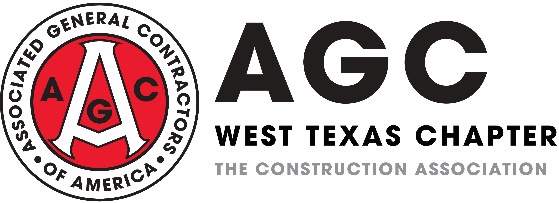 Skill, Integrity, ResponsibilityWEST TEXAS CHAPTER AGC, INC.Skill, Integrity, ResponsibilityWEST TEXAS CHAPTER AGC, INC.Skill, Integrity, ResponsibilityWEST TEXAS CHAPTER AGC, INC.Skill, Integrity, ResponsibilityWEST TEXAS CHAPTER AGC, INC.Skill, Integrity, ResponsibilityWEST TEXAS CHAPTER AGC, INC.Skill, Integrity, ResponsibilityWEST TEXAS CHAPTER AGC, INC.Skill, Integrity, ResponsibilityWEST TEXAS CHAPTER AGC, INC.Skill, Integrity, ResponsibilityDate:                                                    Professional Service Member ApplicationDate:                                                    Professional Service Member ApplicationDate:                                                    Professional Service Member ApplicationDate:                                                    Professional Service Member ApplicationDate:                                                    Professional Service Member ApplicationDate:                                                    Professional Service Member ApplicationDate:                                                    Professional Service Member ApplicationDate:                                                    Professional Service Member ApplicationMember InformationMember InformationMember InformationMember InformationMember InformationMember InformationMember InformationMember InformationCompany Name:Company Name:Company Name:Company Name:Company Name:Company Name:Company Name:Company Name:Mailing Address:Mailing Address:Mailing Address:Street Address:Street Address:Street Address:Street Address:Street Address:City/State:Zip:Zip:City/State:City/State:City/State:City/State:Zip:Phone:Phone:Phone:Cell:Cell:Cell:Cell:Cell:Fax:Fax:Fax:WebsiteWebsiteWebsiteWebsiteWebsitePrincipal (primary) contact person receiving West Texas AGC Chapter notifications: Principal (primary) contact person receiving West Texas AGC Chapter notifications: Principal (primary) contact person receiving West Texas AGC Chapter notifications: Principal (primary) contact person receiving West Texas AGC Chapter notifications: Principal (primary) contact person receiving West Texas AGC Chapter notifications: Principal (primary) contact person receiving West Texas AGC Chapter notifications: Principal (primary) contact person receiving West Texas AGC Chapter notifications: Principal (primary) contact person receiving West Texas AGC Chapter notifications: Principal’s - contact email: Principal’s - contact email: Principal’s - contact email: Principal’s - contact email: Principal’s - contact email: Principal’s - contact email: Principal’s - contact email: Principal’s - contact email: Email contact(s) for weekly Newsletter and Daily Updates:Email contact(s) for weekly Newsletter and Daily Updates:Email contact(s) for weekly Newsletter and Daily Updates:Email contact(s) for weekly Newsletter and Daily Updates:Email contact(s) for weekly Newsletter and Daily Updates:Email contact(s) for weekly Newsletter and Daily Updates:Email contact(s) for weekly Newsletter and Daily Updates:Email contact(s) for weekly Newsletter and Daily Updates:Company BackgroundCompany BackgroundCompany BackgroundCompany BackgroundCompany BackgroundCompany BackgroundCompany BackgroundCompany BackgroundDate company established under this name:Date company established under this name:Has the Company been an AGC Member before: Yes □  No □If Yes, list year and under what name and Chapter:Has the Company been an AGC Member before: Yes □  No □If Yes, list year and under what name and Chapter:Has the Company been an AGC Member before: Yes □  No □If Yes, list year and under what name and Chapter:Has the Company been an AGC Member before: Yes □  No □If Yes, list year and under what name and Chapter:Has the Company been an AGC Member before: Yes □  No □If Yes, list year and under what name and Chapter:Has the Company been an AGC Member before: Yes □  No □If Yes, list year and under what name and Chapter:# of persons in the firm:# of persons in the firm:Indicate if your company is: SBE (Small Business Enterprise)         □  WBE (Women-Owned Business)         □MBE (Minority Business Enterprise)   □        LBE (Large Business Enterprise)         □Indicate if your company is: SBE (Small Business Enterprise)         □  WBE (Women-Owned Business)         □MBE (Minority Business Enterprise)   □        LBE (Large Business Enterprise)         □Indicate if your company is: SBE (Small Business Enterprise)         □  WBE (Women-Owned Business)         □MBE (Minority Business Enterprise)   □        LBE (Large Business Enterprise)         □Indicate if your company is: SBE (Small Business Enterprise)         □  WBE (Women-Owned Business)         □MBE (Minority Business Enterprise)   □        LBE (Large Business Enterprise)         □Indicate if your company is: SBE (Small Business Enterprise)         □  WBE (Women-Owned Business)         □MBE (Minority Business Enterprise)   □        LBE (Large Business Enterprise)         □Indicate if your company is: SBE (Small Business Enterprise)         □  WBE (Women-Owned Business)         □MBE (Minority Business Enterprise)   □        LBE (Large Business Enterprise)         □Primary Type of Service Provided:Primary Type of Service Provided:Indicate if your company is: SBE (Small Business Enterprise)         □  WBE (Women-Owned Business)         □MBE (Minority Business Enterprise)   □        LBE (Large Business Enterprise)         □Indicate if your company is: SBE (Small Business Enterprise)         □  WBE (Women-Owned Business)         □MBE (Minority Business Enterprise)   □        LBE (Large Business Enterprise)         □Indicate if your company is: SBE (Small Business Enterprise)         □  WBE (Women-Owned Business)         □MBE (Minority Business Enterprise)   □        LBE (Large Business Enterprise)         □Indicate if your company is: SBE (Small Business Enterprise)         □  WBE (Women-Owned Business)         □MBE (Minority Business Enterprise)   □        LBE (Large Business Enterprise)         □Indicate if your company is: SBE (Small Business Enterprise)         □  WBE (Women-Owned Business)         □MBE (Minority Business Enterprise)   □        LBE (Large Business Enterprise)         □Indicate if your company is: SBE (Small Business Enterprise)         □  WBE (Women-Owned Business)         □MBE (Minority Business Enterprise)   □        LBE (Large Business Enterprise)         □List other offices or branch offices associated with your company (If more than two, provide information on additional sheets)List other offices or branch offices associated with your company (If more than two, provide information on additional sheets)List other offices or branch offices associated with your company (If more than two, provide information on additional sheets)List other offices or branch offices associated with your company (If more than two, provide information on additional sheets)List other offices or branch offices associated with your company (If more than two, provide information on additional sheets)List other offices or branch offices associated with your company (If more than two, provide information on additional sheets)List other offices or branch offices associated with your company (If more than two, provide information on additional sheets)List other offices or branch offices associated with your company (If more than two, provide information on additional sheets)Name of branch office (1)Name of branch office (1)Name of branch office (1)Name of branch office (1)Name of branch office (1)Name of branch office (1)Phone:Phone:Address:Address:Address:Address:Address:Address:Name of branch office (2)Name of branch office (2)Name of branch office (2)Name of branch office (2)Name of branch office (2)Name of branch office (2)Phone:Phone:Address:Address:Address:Address:Address:Address:Company is a:     Corporation  □      LLC  □     Partnership □     Sole Proprietorship  □Company is a:     Corporation  □      LLC  □     Partnership □     Sole Proprietorship  □Company is a:     Corporation  □      LLC  □     Partnership □     Sole Proprietorship  □Company is a:     Corporation  □      LLC  □     Partnership □     Sole Proprietorship  □Company is a:     Corporation  □      LLC  □     Partnership □     Sole Proprietorship  □Company is a:     Corporation  □      LLC  □     Partnership □     Sole Proprietorship  □Principal Officers  Name	Title 	# of Years with CompanyPrincipal Officers  Name	Title 	# of Years with CompanyPrincipal Officers  Name	Title 	# of Years with CompanyPrincipal Officers  Name	Title 	# of Years with CompanyPrincipal Officers  Name	Title 	# of Years with CompanyPrincipal Officers  Name	Title 	# of Years with CompanyPrincipal Officers  Name	Title 	# of Years with CompanyPrincipal Officers  Name	Title 	# of Years with CompanyAcknowledgements Acknowledgements Acknowledgements Acknowledgements Acknowledgements Acknowledgements Acknowledgements Acknowledgements I understand that membership with the West Texas AGC Chapter also includes membership and affiliation with AGC of America and AGC-TBB (Texas Building Branch). Benefits, dividends and access to webinars and attend chapter programs.  I (we) certify the statements are correct and true and agree, that if approved, will pay promptly (annually) and remain in good standing.I understand that membership with the West Texas AGC Chapter also includes membership and affiliation with AGC of America and AGC-TBB (Texas Building Branch). Benefits, dividends and access to webinars and attend chapter programs.  I (we) certify the statements are correct and true and agree, that if approved, will pay promptly (annually) and remain in good standing.I understand that membership with the West Texas AGC Chapter also includes membership and affiliation with AGC of America and AGC-TBB (Texas Building Branch). Benefits, dividends and access to webinars and attend chapter programs.  I (we) certify the statements are correct and true and agree, that if approved, will pay promptly (annually) and remain in good standing.I understand that membership with the West Texas AGC Chapter also includes membership and affiliation with AGC of America and AGC-TBB (Texas Building Branch). Benefits, dividends and access to webinars and attend chapter programs.  I (we) certify the statements are correct and true and agree, that if approved, will pay promptly (annually) and remain in good standing.I understand that membership with the West Texas AGC Chapter also includes membership and affiliation with AGC of America and AGC-TBB (Texas Building Branch). Benefits, dividends and access to webinars and attend chapter programs.  I (we) certify the statements are correct and true and agree, that if approved, will pay promptly (annually) and remain in good standing.I understand that membership with the West Texas AGC Chapter also includes membership and affiliation with AGC of America and AGC-TBB (Texas Building Branch). Benefits, dividends and access to webinars and attend chapter programs.  I (we) certify the statements are correct and true and agree, that if approved, will pay promptly (annually) and remain in good standing.I understand that membership with the West Texas AGC Chapter also includes membership and affiliation with AGC of America and AGC-TBB (Texas Building Branch). Benefits, dividends and access to webinars and attend chapter programs.  I (we) certify the statements are correct and true and agree, that if approved, will pay promptly (annually) and remain in good standing.I understand that membership with the West Texas AGC Chapter also includes membership and affiliation with AGC of America and AGC-TBB (Texas Building Branch). Benefits, dividends and access to webinars and attend chapter programs.  I (we) certify the statements are correct and true and agree, that if approved, will pay promptly (annually) and remain in good standing.Company:Company:Company:Company:Company:Company:Company:Company:Name:Name:Name:Name:Title:Title:Title:Title:Signature:Signature:Signature:Signature:Date:Date:Date:Date:Membership Dues  Membership Dues  Membership Dues  Membership Dues  For Staff use only:For Staff use only:For Staff use only:For Staff use only:Received  □  	            Date:   Received  □  	            Date:   Received  □  	            Date:   Received  □  	            Date:    Amount: Amount: Amount: Amount:□ Professional Service Member - Membership dues are $600.00 per year, paid annuallyIncludes companies or individuals with businesses as insurance, bonding agents, attorneys, accountants, design professionals (*Architects / Engineers*) etc. This membership includes full benefits to AGC, and West Texas AGC discount programs, training, and meetings. Members receive the weekly newsletter/projects bulletin, membership directory, and inclusion on the chapter website directory for your company customized with specific company logo and information to showcase your firm. □ Professional Service Member - Membership dues are $600.00 per year, paid annuallyIncludes companies or individuals with businesses as insurance, bonding agents, attorneys, accountants, design professionals (*Architects / Engineers*) etc. This membership includes full benefits to AGC, and West Texas AGC discount programs, training, and meetings. Members receive the weekly newsletter/projects bulletin, membership directory, and inclusion on the chapter website directory for your company customized with specific company logo and information to showcase your firm. □ Professional Service Member - Membership dues are $600.00 per year, paid annuallyIncludes companies or individuals with businesses as insurance, bonding agents, attorneys, accountants, design professionals (*Architects / Engineers*) etc. This membership includes full benefits to AGC, and West Texas AGC discount programs, training, and meetings. Members receive the weekly newsletter/projects bulletin, membership directory, and inclusion on the chapter website directory for your company customized with specific company logo and information to showcase your firm. □ Professional Service Member - Membership dues are $600.00 per year, paid annuallyIncludes companies or individuals with businesses as insurance, bonding agents, attorneys, accountants, design professionals (*Architects / Engineers*) etc. This membership includes full benefits to AGC, and West Texas AGC discount programs, training, and meetings. Members receive the weekly newsletter/projects bulletin, membership directory, and inclusion on the chapter website directory for your company customized with specific company logo and information to showcase your firm. □ Professional Service Member - Membership dues are $600.00 per year, paid annuallyIncludes companies or individuals with businesses as insurance, bonding agents, attorneys, accountants, design professionals (*Architects / Engineers*) etc. This membership includes full benefits to AGC, and West Texas AGC discount programs, training, and meetings. Members receive the weekly newsletter/projects bulletin, membership directory, and inclusion on the chapter website directory for your company customized with specific company logo and information to showcase your firm. □ Professional Service Member - Membership dues are $600.00 per year, paid annuallyIncludes companies or individuals with businesses as insurance, bonding agents, attorneys, accountants, design professionals (*Architects / Engineers*) etc. This membership includes full benefits to AGC, and West Texas AGC discount programs, training, and meetings. Members receive the weekly newsletter/projects bulletin, membership directory, and inclusion on the chapter website directory for your company customized with specific company logo and information to showcase your firm. □ Professional Service Member - Membership dues are $600.00 per year, paid annuallyIncludes companies or individuals with businesses as insurance, bonding agents, attorneys, accountants, design professionals (*Architects / Engineers*) etc. This membership includes full benefits to AGC, and West Texas AGC discount programs, training, and meetings. Members receive the weekly newsletter/projects bulletin, membership directory, and inclusion on the chapter website directory for your company customized with specific company logo and information to showcase your firm. □ Professional Service Member - Membership dues are $600.00 per year, paid annuallyIncludes companies or individuals with businesses as insurance, bonding agents, attorneys, accountants, design professionals (*Architects / Engineers*) etc. This membership includes full benefits to AGC, and West Texas AGC discount programs, training, and meetings. Members receive the weekly newsletter/projects bulletin, membership directory, and inclusion on the chapter website directory for your company customized with specific company logo and information to showcase your firm. □ Architects/Engineers - LIMITED ACCESS for Architects and Engineers Limited access fees are $230.00 paid annuallyIn lieu of membership, a subscription is offered to receive the weekly newsletter/projects bulletin and advertisement on our chapter website directory for your company customized with specific company logo and information to showcase your firm. Membership discounts and benefits are not included.□ Architects/Engineers - LIMITED ACCESS for Architects and Engineers Limited access fees are $230.00 paid annuallyIn lieu of membership, a subscription is offered to receive the weekly newsletter/projects bulletin and advertisement on our chapter website directory for your company customized with specific company logo and information to showcase your firm. Membership discounts and benefits are not included.□ Architects/Engineers - LIMITED ACCESS for Architects and Engineers Limited access fees are $230.00 paid annuallyIn lieu of membership, a subscription is offered to receive the weekly newsletter/projects bulletin and advertisement on our chapter website directory for your company customized with specific company logo and information to showcase your firm. Membership discounts and benefits are not included.□ Architects/Engineers - LIMITED ACCESS for Architects and Engineers Limited access fees are $230.00 paid annuallyIn lieu of membership, a subscription is offered to receive the weekly newsletter/projects bulletin and advertisement on our chapter website directory for your company customized with specific company logo and information to showcase your firm. Membership discounts and benefits are not included.□ Architects/Engineers - LIMITED ACCESS for Architects and Engineers Limited access fees are $230.00 paid annuallyIn lieu of membership, a subscription is offered to receive the weekly newsletter/projects bulletin and advertisement on our chapter website directory for your company customized with specific company logo and information to showcase your firm. Membership discounts and benefits are not included.□ Architects/Engineers - LIMITED ACCESS for Architects and Engineers Limited access fees are $230.00 paid annuallyIn lieu of membership, a subscription is offered to receive the weekly newsletter/projects bulletin and advertisement on our chapter website directory for your company customized with specific company logo and information to showcase your firm. Membership discounts and benefits are not included.□ Architects/Engineers - LIMITED ACCESS for Architects and Engineers Limited access fees are $230.00 paid annuallyIn lieu of membership, a subscription is offered to receive the weekly newsletter/projects bulletin and advertisement on our chapter website directory for your company customized with specific company logo and information to showcase your firm. Membership discounts and benefits are not included.□ Architects/Engineers - LIMITED ACCESS for Architects and Engineers Limited access fees are $230.00 paid annuallyIn lieu of membership, a subscription is offered to receive the weekly newsletter/projects bulletin and advertisement on our chapter website directory for your company customized with specific company logo and information to showcase your firm. Membership discounts and benefits are not included.ABILENE – Corporate OfficeMIDLANDWICHITA FALLSJosué Williams | abilene@wtagc.orgApril Valdez | midland@wtagc.orgDonna Craib | wichitafalls@wtagc.org325.676.7447432.520.2220940.322.01003125 S. 27th St. Suite A4500 W. Illinois Suite 2012014 Kell W. Blvd. Suite CAbilene, TX 79605Midland, TX 79703Wichita Falls, TX 76301Executive Director • Cassie Hughes • chughes@wtagc.orgExecutive Director • Cassie Hughes • chughes@wtagc.orgExecutive Director • Cassie Hughes • chughes@wtagc.orgExecutive Director • Cassie Hughes • chughes@wtagc.orgwebsite • wtagc.orgwebsite • wtagc.orgwebsite • wtagc.orgwebsite • wtagc.org